AP Calculus AB												Name__________________________________Lessons 3-3, 3-5 & 4-4, Part 2 Learning Check				Date ________________________________	NO CALCULATORFor  problems 1 and 2, find .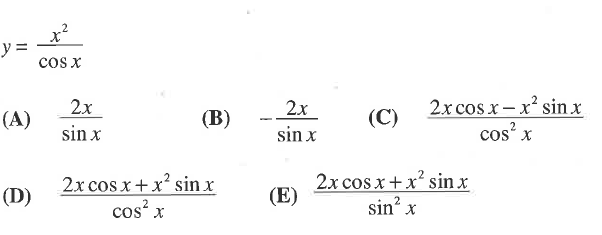 1.	 2.    				(B)  			(C)  		(D)  			(E)  																											OVER 3.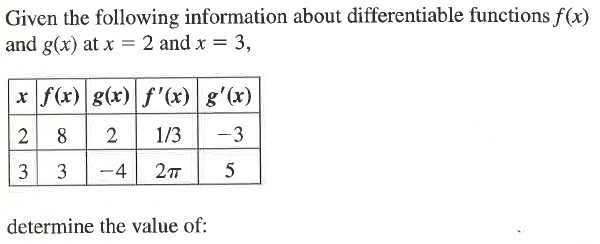 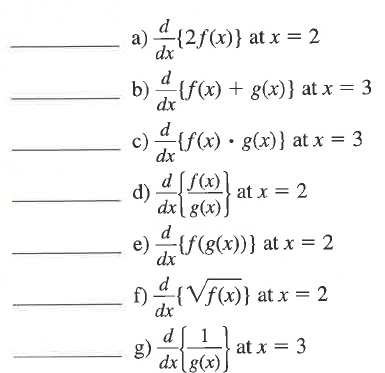 4.  Review:  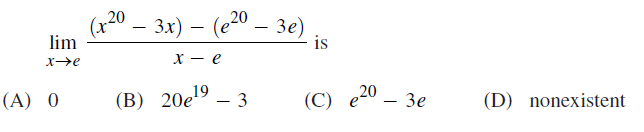 